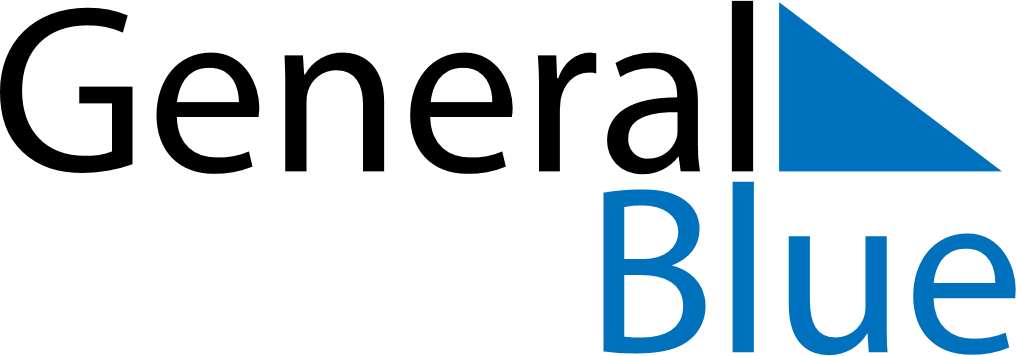 February 2026February 2026February 2026February 2026SingaporeSingaporeSingaporeSundayMondayTuesdayWednesdayThursdayFridayFridaySaturday12345667891011121313141516171819202021Chinese New YearChinese New Year2223242526272728